Publicado en Madrid el 16/01/2020 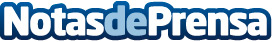 La alta demanda y limitada oferta complican los procesos para alquilar una vivienda, según VitrioPara conseguir "la vivienda ideal" en un mercado ocupado se necesita tiempo, paciencia, previsión económica, un contrato de trabajo o aval y cumplir con los requisitos de los propietarios y de los inquilinos en caso de pisos compartidosDatos de contacto:RedacciónRedacciónNota de prensa publicada en: https://www.notasdeprensa.es/la-alta-demanda-y-limitada-oferta-complican Categorias: Nacional Inmobiliaria Finanzas Sociedad Madrid http://www.notasdeprensa.es